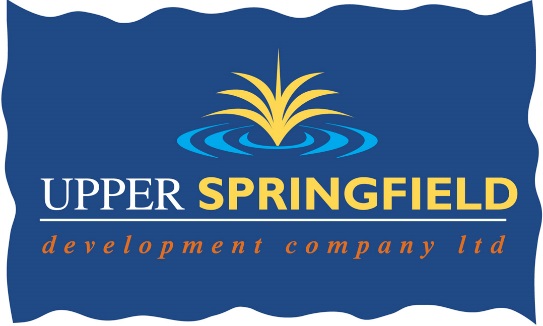 Confidential Upper Springfield Development Trust 689 Springfield Road, Belfast BT12 7FPEmployment Application Form			Application NumberWRAM22: ___________Please complete this application form in black ink or typescript and return it on or before the closing date stated.  Late applications will not be accepted.  Only information provided on this application form will be considered by the panel.  CV’s will not be accepted.Completed applications should be returned by email to:  j.fegan@usdt.co.ukPersonal Details:Please outline how you meet the qualification requirement(s) (or professional membership) for this position Original proof of qualifications will be requested if recommended for appointment. (Please continue on a separate sheet of necessary)Employment HistoryPlease give details of jobs that you have held, starting with your present or most recent employer and work backwards, in chronological order.  Include in this section any breaks in employment history for example, caring responsibilities, travelling or returning to study, registered unemployment and temporary/voluntary employment. (Please continue on a separate sheet if required).TrainingSuitability for this positionPlease detail your suitability for this position under the relevant headings below, demonstrating how your experience and knowledge relates to the job description and person specification. You must ensure that you provide sufficient information on the application form to enable the selection panel to assess your eligibility at shortlisting. Private and ConfidentialThe following pages will not be used as part of the selection process as they contain information that is strictly private and confidential.I give the Upper Springfield Development Trust the right to investigate all references and to secure additional information about me, if job related.  I hereby release from liability the employer and its representatives for seeking such information and all other persons, corporations or organisations for furnishing such information.  I have read and understood the requirements and particulars for the job, which have been supplied to me.  I further understand that the job offer may be subject to the satisfactory outcome of references and/or a satisfactory Access NI Disclosure. A criminal record will not necessarily be a bar to obtaining a position. 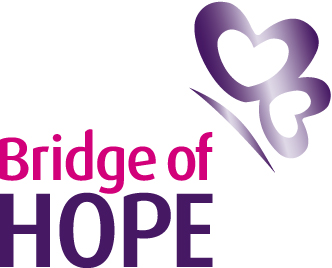 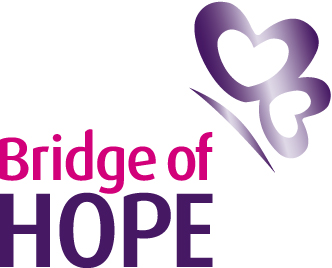 Post applied for:Welfare Rights Advisor Hours:25 hours per week25 hours per week25 hours per weekClosing Date and Time:24/05/22 12 noon24/05/22 12 noon24/05/22 12 noonSurname:Telephone Number (Home):Forename(s):Telephone Number (Mobile):Title:Email Address:Address:Postcode:NI Number:How did you learn of this post? Communityni 		Other (please specify)_________________________Examination level (for example, GCSE/’A’ Level/Degree/NVQSubject(s)GradeDate GainedProfessional QualificationsRegistration Body/NumberDate GainedName and Address of Employer and Nature of BusinessFrom                    ToJob Title:Final Salary and Reason for LeavingNotice required if offered the position for which you have applied?Notice required if offered the position for which you have applied?Notice required if offered the position for which you have applied?Notice required if offered the position for which you have applied?Notice required if offered the position for which you have applied?Details of relevant training courses attended and awards achieved, including dates if appropriateEssential Criteria1. To have completed a recognised advisor training programme e.g. a programme provided by Citizens Advice, Law Centre NI or Advice NI 2.  Have a minimum of one year’s experience, either paid or in a voluntary capacity, gained in the last three years3. Knowledge and experience of the social security system including current welfare reform changes4. Experience in carrying out benefit calculations5. Experience of using Advice Pro case management system or similar6. Effective verbal and written communication skills7. Ability to understand complex information and legislation8. Ability to prioritise own workload9. Experience of working as part of a flexible team and sharing knowledge10. Empathy and non-judgemental attitude towards clients11. Have a commitment to equal opportunities policy both in the workplace and service delivery12. Friendly and approachable manner13. Ability to work on a confidential basis14. Ability to work under pressure and to strict deadlines15. Accuracy and attention to detail16. Knowledge of the current issues impacting individuals, families and communities across the Upper Springfield/Whiterock localityDisclosure Certificate:Applicants are advised that in accordance with legislation a disclosure certificate check will be undertaken (where applicable) by Access NI to ensure that individuals who may pose a risk to children or vulnerable persons are not appointed.Privacy Notice Under the Data Protection Act 1998, the Upper Springfield Development Trust is required to notify applicants and prospective employees on how their personal data will be processed and used.  We process personal data relating to those who apply for job vacancies with us or who send speculative job applications to us. We do this for employment purposes, to assist us in the selection of candidates for employment, and to assist in the running of the business. The personal data may include identifiers such as name, date of birth, personal characteristics such as gender, qualifications and previous employment history.We will not share any identifiable information about you with third parties without your consent unless the law allows or requires us to do so. This application form, excluding the equal opportunities monitoring form, will be retained by the Upper Springfield Development Trust for a maximum period of 12 months, unless you are the successful applicant for the post, in which case the application form will become part of your employee record.  Some of the data you provide is considered to be Sensitive Personal Data under the Data Protection Act 2018, this information will be used to assist us with recruitment monitoring.  It will be held separately from application forms and will be retained for a three-year period under obligations arising from the NI Equality Legislation, it will also be held electronically.This privacy notice does not form part of an employment offer or contract between us. If we make an employment offer to you, we will provide further information about our handling of your personal information in an employment context separately.If you would like to find out more about our data retention policy and how we use your personal data, you want to see a copy of the information about you that we hold or have any questions or issues regarding data protection, please contact the Assistant CEO at 689 Springfield Road, Belfast, BT12 7FP with the Subject “Data Protection Request”.Personal Statement:RefereesPlease give full details of two people (not relatives) that we can approach for references, one of which must be your current or most recent employer, if you have never been employed before please list details of someone who would know you in a voluntary or academic capacity. Please ensure that your referees are aware of this application, and, also, if you are providing us with their details, that you obtain your referee’s permission to do so.  References must be satisfactory to the Upper Springfield Development Trust.ReferenceReferenceName:Occupation:Full Address:Telephone Number:Email:ReferenceReferenceName:OccupationFull Address:Telephone Number:Email:I confirm that the information I have given is accurate and complete, as misleading or false statements will result in the withdrawal of the offer of employment, or if employed dismissal.Signed…………………………………………………Date…………………………………..